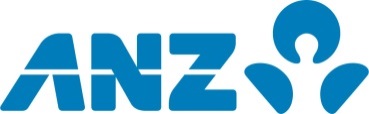 KNOW YOUR CUSTOMER: ASSOCIATED PARTYThis form is to be filled up by each Company Authorized Signatory/Representative, Beneficial Owner, Persons with Executive Authority, Primary Officer, or Director*Mandatory FieldDate (DD-MM-YYYY)Select all applicable:Authorized Signatory/RepresentativeDirectorBeneficial OwnerOfficer / Executive Officer1.  CUSTOMER DETAILS1.  CUSTOMER DETAILS1.  CUSTOMER DETAILS1.  CUSTOMER DETAILS1.  CUSTOMER DETAILS1.  CUSTOMER DETAILS1.  CUSTOMER DETAILS1.  CUSTOMER DETAILS1.  CUSTOMER DETAILS1.  CUSTOMER DETAILS1.  CUSTOMER DETAILS1.  CUSTOMER DETAILSTitle*Title*Title*Title*Title*Title*Title*Title*Title*Title*Title*Title*MrMsMsMsMrsOthers, please specify: ___________Others, please specify: ___________Others, please specify: ___________First Name*First Name*First Name*First Name*First Name*Middle Name*Middle Name*Middle Name*Middle Name*Middle Name*Middle Name*Last Name*Aliases or Previous Name/s (if any)*Aliases or Previous Name/s (if any)*Aliases or Previous Name/s (if any)*Aliases or Previous Name/s (if any)*Aliases or Previous Name/s (if any)*Aliases or Previous Name/s (if any)*Aliases or Previous Name/s (if any)*Aliases or Previous Name/s (if any)*Aliases or Previous Name/s (if any)*Aliases or Previous Name/s (if any)*Aliases or Previous Name/s (if any)*Aliases or Previous Name/s (if any)*Nationality (Primary)*Nationality (Primary)*Nationality (Primary)*Nationality (Primary)*Nationality (Secondary)*Nationality (Secondary)*Nationality (Secondary)*Nationality (Secondary)*Nationality (Secondary)*Nationality (Secondary)*Tax ID Number/ SSS/GSIS NumberTax ID Number/ SSS/GSIS NumberDate of Birth* (DD-MM-YYYY)Date of Birth* (DD-MM-YYYY)Date of Birth* (DD-MM-YYYY)Date of Birth* (DD-MM-YYYY)Town/Place of Birth*Town/Place of Birth*Town/Place of Birth*Town/Place of Birth*Town/Place of Birth*Town/Place of Birth*Country of Birth*Country of Birth*Country of Residence*Country of Residence*Country of Residence*Country of Residence*Mother’s Maiden Name (First Name, Middle Name, Last Name)Mother’s Maiden Name (First Name, Middle Name, Last Name)Mother’s Maiden Name (First Name, Middle Name, Last Name)Mother’s Maiden Name (First Name, Middle Name, Last Name)Mother’s Maiden Name (First Name, Middle Name, Last Name)Mother’s Maiden Name (First Name, Middle Name, Last Name)Mother’s Maiden Name (First Name, Middle Name, Last Name)Mother’s Maiden Name (First Name, Middle Name, Last Name)2.  ADDRESS AND CONTACT DETAILS2.  ADDRESS AND CONTACT DETAILS2.  ADDRESS AND CONTACT DETAILS2.  ADDRESS AND CONTACT DETAILS2.  ADDRESS AND CONTACT DETAILSResidential/Present Address* (Not A P.O. Box) (Number, Building, Street, Town/City, Province/State, Zip Code, Country)Residential/Present Address* (Not A P.O. Box) (Number, Building, Street, Town/City, Province/State, Zip Code, Country)Residential/Present Address* (Not A P.O. Box) (Number, Building, Street, Town/City, Province/State, Zip Code, Country)Residential/Present Address* (Not A P.O. Box) (Number, Building, Street, Town/City, Province/State, Zip Code, Country)Residential/Present Address* (Not A P.O. Box) (Number, Building, Street, Town/City, Province/State, Zip Code, Country)Permanent Address (Not A P.O. Box) (Number, Building, Street, Town/City, Province/State, Zip Code, Country)Permanent Address (Not A P.O. Box) (Number, Building, Street, Town/City, Province/State, Zip Code, Country)Permanent Address (Not A P.O. Box) (Number, Building, Street, Town/City, Province/State, Zip Code, Country)Permanent Address (Not A P.O. Box) (Number, Building, Street, Town/City, Province/State, Zip Code, Country)Permanent Address (Not A P.O. Box) (Number, Building, Street, Town/City, Province/State, Zip Code, Country)Same as Residential AddressSame as Residential AddressSame as Residential AddressSame as Residential AddressContact Details*Contact Details*Contact Details*Contact Details*Contact Details*Home PhoneHome PhoneMobile PhoneEmail AddressFax Number3.  EMPLOYMENT DETAILS AND SOURCE OF INCOME3.  EMPLOYMENT DETAILS AND SOURCE OF INCOME3.  EMPLOYMENT DETAILS AND SOURCE OF INCOMENature of Work*Position*Position*Name of Employer* (if employed or holding positions in other companies)Nature of BusinessPositionSource of Funds/Income/Wealth* (Indicate all sources of income) – Examples: Salary, business profit/income, dividends, investment income from sale of securities, foreign exchange profits, sale of property/capital gains, rental income, donation, pension, etc.   Source of Funds/Income/Wealth* (Indicate all sources of income) – Examples: Salary, business profit/income, dividends, investment income from sale of securities, foreign exchange profits, sale of property/capital gains, rental income, donation, pension, etc.   Source of Funds/Income/Wealth* (Indicate all sources of income) – Examples: Salary, business profit/income, dividends, investment income from sale of securities, foreign exchange profits, sale of property/capital gains, rental income, donation, pension, etc.   4.  POLITICALLY EXPOSED PERSONS (PEP) AND RELATED PARTY CHECK4.  POLITICALLY EXPOSED PERSONS (PEP) AND RELATED PARTY CHECK4.  POLITICALLY EXPOSED PERSONS (PEP) AND RELATED PARTY CHECK4.  POLITICALLY EXPOSED PERSONS (PEP) AND RELATED PARTY CHECK4.  POLITICALLY EXPOSED PERSONS (PEP) AND RELATED PARTY CHECK4.  POLITICALLY EXPOSED PERSONS (PEP) AND RELATED PARTY CHECK4.  POLITICALLY EXPOSED PERSONS (PEP) AND RELATED PARTY CHECK4.  POLITICALLY EXPOSED PERSONS (PEP) AND RELATED PARTY CHECK4.  POLITICALLY EXPOSED PERSONS (PEP) AND RELATED PARTY CHECK4.  POLITICALLY EXPOSED PERSONS (PEP) AND RELATED PARTY CHECK4.  POLITICALLY EXPOSED PERSONS (PEP) AND RELATED PARTY CHECK4.  POLITICALLY EXPOSED PERSONS (PEP) AND RELATED PARTY CHECK4.  POLITICALLY EXPOSED PERSONS (PEP) AND RELATED PARTY CHECKPublic Positions Held Including Positions in Government-Owned-and-Controlled Corporations* (Past or Present)Public Positions Held Including Positions in Government-Owned-and-Controlled Corporations* (Past or Present)Public Positions Held Including Positions in Government-Owned-and-Controlled Corporations* (Past or Present)Public Positions Held Including Positions in Government-Owned-and-Controlled Corporations* (Past or Present)Public Positions Held Including Positions in Government-Owned-and-Controlled Corporations* (Past or Present)Public Positions Held Including Positions in Government-Owned-and-Controlled Corporations* (Past or Present)Public Positions Held Including Positions in Government-Owned-and-Controlled Corporations* (Past or Present)Public Positions Held Including Positions in Government-Owned-and-Controlled Corporations* (Past or Present)Public Positions Held Including Positions in Government-Owned-and-Controlled Corporations* (Past or Present)Public Positions Held Including Positions in Government-Owned-and-Controlled Corporations* (Past or Present)Public Positions Held Including Positions in Government-Owned-and-Controlled Corporations* (Past or Present)Public Positions Held Including Positions in Government-Owned-and-Controlled Corporations* (Past or Present)Public Positions Held Including Positions in Government-Owned-and-Controlled Corporations* (Past or Present) Yes (Please indicate details below) Yes (Please indicate details below) No No No No No No No No NoNameNameNameNameNameGovernment EntityGovernment EntityGovernment EntityGovernment EntityPosition HeldPosition HeldFrom /ToFrom /ToRelated Party Check – Disclosure of relationship with ANZ*Related Party Check – Disclosure of relationship with ANZ*Related Party Check – Disclosure of relationship with ANZ*Related Party Check – Disclosure of relationship with ANZ*Related Party Check – Disclosure of relationship with ANZ*Related Party Check – Disclosure of relationship with ANZ*Related Party Check – Disclosure of relationship with ANZ*Related Party Check – Disclosure of relationship with ANZ*Related Party Check – Disclosure of relationship with ANZ*Related Party Check – Disclosure of relationship with ANZ*Related Party Check – Disclosure of relationship with ANZ*Related Party Check – Disclosure of relationship with ANZ*Related Party Check – Disclosure of relationship with ANZ*Are you related to any officer or employee of ANZ?Are you related to any officer or employee of ANZ?Are you related to any officer or employee of ANZ?Are you related to any officer or employee of ANZ?Are you related to any officer or employee of ANZ?Are you related to any officer or employee of ANZ?Are you related to any officer or employee of ANZ?Yes – please provide detailsYes – please provide detailsYes – please provide detailsNoName of ANZ employeeName of ANZ employeeRelationship Relationship Relationship Relationship 5.  CUSTOMER ACKNOWLEDGMENT AND CONSENT5.  CUSTOMER ACKNOWLEDGMENT AND CONSENT5.  CUSTOMER ACKNOWLEDGMENT AND CONSENT5.  CUSTOMER ACKNOWLEDGMENT AND CONSENT5.  CUSTOMER ACKNOWLEDGMENT AND CONSENTI hereby certify that the above information is true and correct to the best of my knowledge.I hereby certify that the above information is true and correct to the best of my knowledge.I hereby certify that the above information is true and correct to the best of my knowledge.I hereby certify that the above information is true and correct to the best of my knowledge.I hereby certify that the above information is true and correct to the best of my knowledge.Full name and signature of Associated Party*Full name and signature of Associated Party*Full name and signature of Associated Party*Full name and signature of Associated Party*SIGNATURE VERIFIEDDate (DD-MM-YYYY)FOR BANK USE ONLYFOR BANK USE ONLYFOR BANK USE ONLYFOR BANK USE ONLYFOR BANK USE ONLYFOR BANK USE ONLYFOR BANK USE ONLYFOR BANK USE ONLYFOR BANK USE ONLYSubmitted by: RM/Client Services (Print Name and Signature)Submitted by: RM/Client Services (Print Name and Signature)Submitted by: RM/Client Services (Print Name and Signature)Submitted by: RM/Client Services (Print Name and Signature)Submitted by: RM/Client Services (Print Name and Signature)DateDateCIF IDCIF IDSiebel/IKnow: Inputted by             / Verified bySiebel/IKnow: Inputted by             / Verified bySiebel/IKnow: Inputted by             / Verified bySiebel/IKnow: Inputted by             / Verified byFinacle: Inputted by                      / Verified byFinacle: Inputted by                      / Verified byFinacle: Inputted by                      / Verified byFinacle: Inputted by                      / Verified byFinacle: Inputted by                      / Verified byDateDateDateDateDate